Бумеранг Добра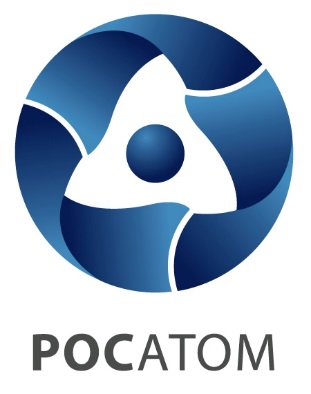 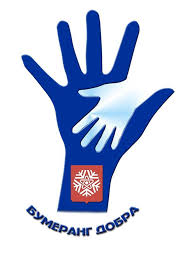 приглашает на «Первый Семейный Форум»г.Снежинск, Городская библиотека, пр-т Мира, 2209 - 10 ноября 2019География городов участников «Первого Семейного Форума городов ГК «Росатома»»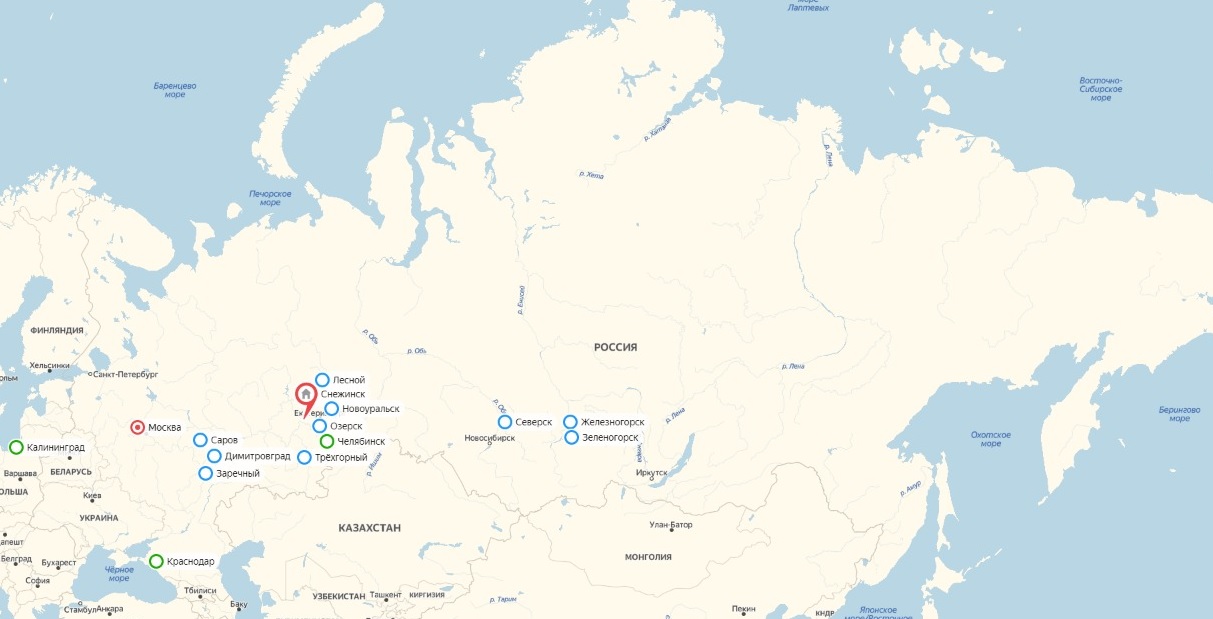 Главная задача семейного форума -  налаживание конструктивного взаимодействия представителей общественности, бизнеса, органов государственной власти, социально-ориентированных некоммерческих организаций - с целью создания в городах ГК «Росатом» Единых  многофункциональных Семейных площадок и запуска «Школы модераторов».Основная Цель создания «семейного навигатора» в формате «единого окна» - оказание комплексной информационной, юридической, психолого-педагогической и медико-социальной помощи семьям:    многодетным;воспитывающим детей с различными особенностями развития;малоимущим и малообеспеченным; усыновивших или взявших на воспитание детей, оставшихся без попечения родителей; неполным;находящихся в трудной жизненной ситуации.. 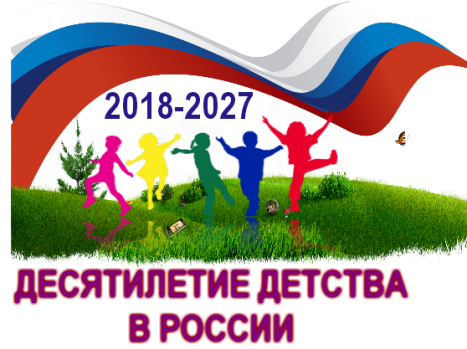 Программа ФорумаПриуроченного к Десятилетию детства в Российской ФедерацииСемья занимает важное место в жизни каждого человека, а потому конфликты, возникающие дома, нередко мешают выполнению профессиональных обязанностей. Снежинцам, участникам и гостям Форума предоставляется возможность посетить тренинги и семинары по актуальным темам направленные на познания себя, своих близких, улучшения микроклимата в семье.РАСПИСАНИЕ ТРЕНИНГОВВНИМАНИЕ! Кол-во человек в группе не более 15. Предварительная запись в группе Бумеранг Добра в Вк - https://vk.com/bdsnzСемья — важнейший институт социализации личности, воспитания патриотизма и здорового образа жизни, источник духовного и нравственного развития и родителей, и детей. Главная задача тренингов – показать мамам и папам, как создавать дома поддерживающую среду для всей семьи не зависимо от того какая семья (полная\не полня, многодетная, воспитывающая особенного ребенка).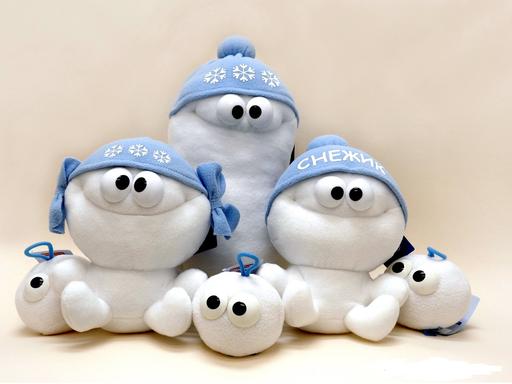 Информация о приглашенных спикерах.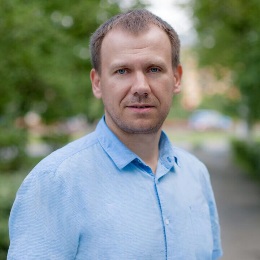 Андрей Положенский: 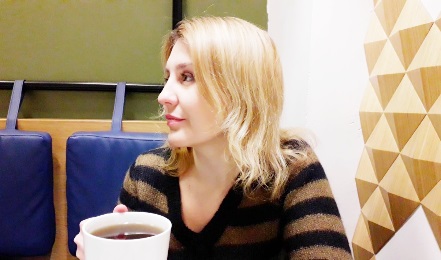 психолог, папа двоих детей, общественный деятель, ведущий проекта «Папа-школа». Ссылки на страницы в соц.сетях: vk.com/polozhenskiy , facebook.com/polozhenskiyНаталья Положенская:психолог, автор и ведущая программ для женщин, семейный психолог. Ссылки на страницы в соц.сетях:  https://vk.com/polozhenskaya_nata , https://www.facebook.com/natalia.polozhenskayaИрина Александрова: 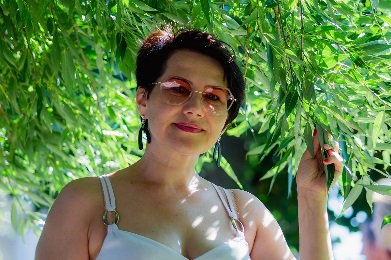 психолог, общественный деятель, автор и ведущая программ для женщин с расстройств пищевого поведения и психокоррекции избыточного веса, семейный психолог, сексопатолог. Ссылки на страницы в соц.сетях: https://vk.com/ira.unikumВремяМестоМероприятие09:30 – 10:00Холл 1 этажаРегистрация участников форума10:00 - 10:30Актовый залОткрытие форума. Приветственное слово10:30 – 12:30Актовый залПрезентация успешных практик по поддержки семьи в закрытых городах ГК «Росатом», выступление участников и партнеров Форума.- г. Заречный «МА-МЫ»- г.Трехгорный. Клуб Многодетных «СемьЯ»Презентация "Женсовет: перезагрузка!"- г.Новоуральск. Презентация опыта "Общественное объединение как одна из форм поддержки многодетных семей ".- г.Краснодар. Презентация программы «Семейная гостиная».- г. Железногорск- г. Зеленогорск- г. Лесной- г. Новоуральск- г. Озерск- г. Саров- г. Северск- г. Димитровград- г. Челябинск «Много Нас» (Многодетные Челябинской области)10:30 – 12:30Аудитория 1, 2, 31 волна тренингов, семинаров (согласно расписанию)12:30 – 13:00Аудитория 1Кофе Брейк13:00 – 15:00Актовый залПрезентация проекта «Мама Пчелка». Выступление партнёров форума- Клуб «Мой малыш»- Проект «Бабушка на час»- Презентация социального магазина для семей, находящихся в ТЖС13:00 – 15:00Аудитория 1, 2, 32 волна тренингов, семинаров (согласно расписанию)15:00 – 15:30Аудитория 1Кофе Брейк15:30 – 17:30Аудитория 1Круглый стол «Семейный навигатор» с участием представителей ГК «Росатома», представителей закрытых городов ГК «Росатом», представители СО НКО Снежинского ГО15:30 – 17:30Аудитория  2, 33 волна тренингов, семинаров (согласно расписанию)17:30 Окончание официальной части работы ФорумаОкончание официальной части работы Форума18:00 - 19:00Экскурсия в Центр помощи детям с ограниченными возможностями здоровья и молодым инвалидам «Бумеранг добра», ул. Комсомольская, 4Экскурсия в Центр помощи детям с ограниченными возможностями здоровья и молодым инвалидам «Бумеранг добра», ул. Комсомольская, 420:00 – 22:00Расширенный ужин. Творческие визитки участников форумаРасширенный ужин. Творческие визитки участников форумаВремяНа	звание семинара\тренингаФИО спикераМесто10:30-12:30Практический семинар «Папа-школа»Андрей ПоложенскийАудитория 110:30-12:30Тренинг для женщин «Вечная батарейка»Наталья ПоложенскаяАудитория 210:30-12:30Тренинг «Не виноватая Я!»Ирина АлександроваАудитория 313:00 – 15:00Практический семинар «Папа-школа»Андрей ПоложенскийАудитория 113:00 – 15:00Тренинг для женщин «Вечная батарейка»Наталья ПоложенскаяАудитория 213:00 – 15:00Тренинг «Не виноватая Я!»Ирина АлександроваАудитория 315:30 – 17:30Совместный тренинг для семейных пар«Родители и дети: научиться слышать друг друга»Андрей иНаталья ПоложенскийАудитория 115:30 – 17:30Тренинг « 35 +, все ли вы знаете о наслаждении»Ирина АлександроваАудитория 3